Оборудование парковой связи:Станционный управляющий контроллер (УКС)Сигнальная панель дежурного по станции (СП)Активный громкоговоритель (АГР)Индивидуальный носимый приемник (ИНП)Индивидуальный носимый оповещатель (ИНО)Коллективный переносимый оповещатель (КПО)УКС – предназначен для обеспечения взаимодействия между стационарной радиостанцией оповещения работающих на железнодорожных путях станции (СРО-160), системой микропроцессорной централизации (МПЦ) и сигнальной панелью дежурного по станции (СП). УКС обеспечивает выполнение следующих основных функций:- формирование сигналов контроля и оповещения, передаваемых через СРО-160 на КПО при получении соответствующей информации от МПЦ или ЭЦ;- прием, дешифрацию и вывод на СП сигналов квитирования (диагностики) от КПО.СП – предназначена для воспроизведения на рабочем месте дежурного по станции информации о функционировании системы оповещения работающих о приближении подвижного состава к месту работ, входящей в систему двухсторонней станционной парковой связи и оповещения на базе технологической радиосвязи (РДПС-160).На лицевой панели размещено 30 групп сигнальных индикаторов, соответствующих зонам работ на станции.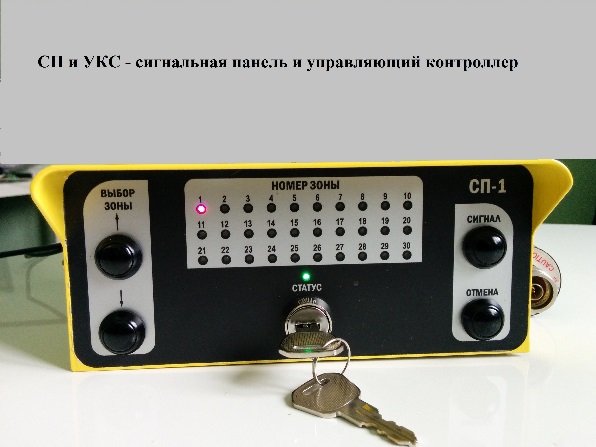 Сигнальные индикаторы в каждой группе отображают следующую информацию:- индикатор разрешения производства работ;- индикатор нормального функционирования системы оповещения;- индикатор включения сигнала оповещения;- индикатор отказа системы оповещения (аварии).АГР – предназначен для организации информирования пассажиров на пассажирских платформах или в отдельных помещениях (объектах) без применения проводных соединительных линий между источником информации и зоной озвучивания.В состав АГР входят следующие устройства: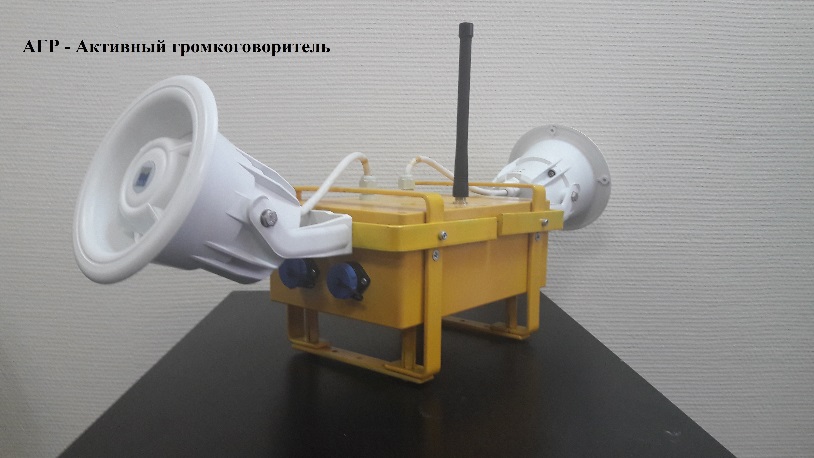 - радиоприемный модуль;- усилитель низкой частоты;- источник электропитания; - громкоговоритель.АГР может функционировать на частоте парковой связи или на отдельной частоте, выделенной для информирования пассажиров на пассажирских платформах. В последнем случае для работы АГР должна использоваться отдельная стационарная радиостанция информирования пассажиров (СРВ), аналогичная стационарной радиостанции парковой связи (СРП), соединенная с устройством информирования пассажиров или с телекоммуникационным сервером (ТКС).ИНП – предназначен для приема и громкоговорящего воспроизведения команд и сообщений, предаваемых руководителями эксплуатационной работы через радиостанцию СРП-160 по сети РДПС-160.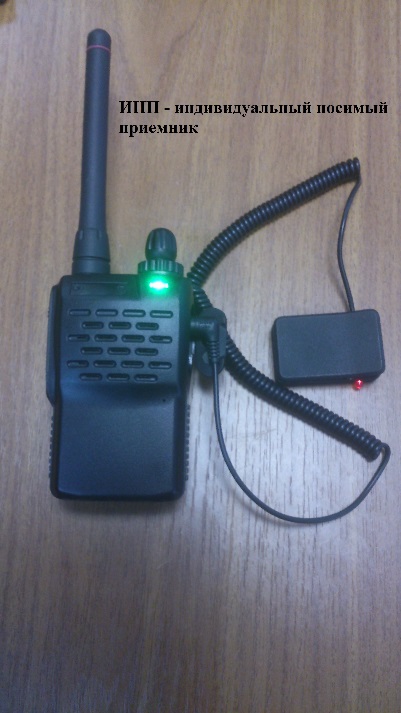 ИНП выполнен в отдельном корпусе, размещаемом на сигнальном жилете, выдаваемом работающим, находящимся на железнодорожных путях, с вынесенным громкоговорителем, устанавливаемым на жилете с учетом обеспечения условий оптимального восприятия команд и сообщений.ИНО – предназначен для индивидуального оповещения работающего о приближении железнодорожного подвижного состава.ИНО обеспечивает при приеме радиосигналов от КПО воспроизведение контрольных тональных сигналов, звуковых сигналов оповещения, оптического сигнала и вибрационного сигнала.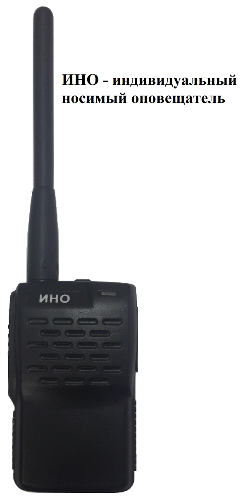 КПО – предназначен для коллективного оповещения работающих о приближении железнодорожного подвижного состава.КПО обеспечивает выполнение следующих функций:- адресный прием радиосигналов контроля и оповещения, передаваемых СРО-160;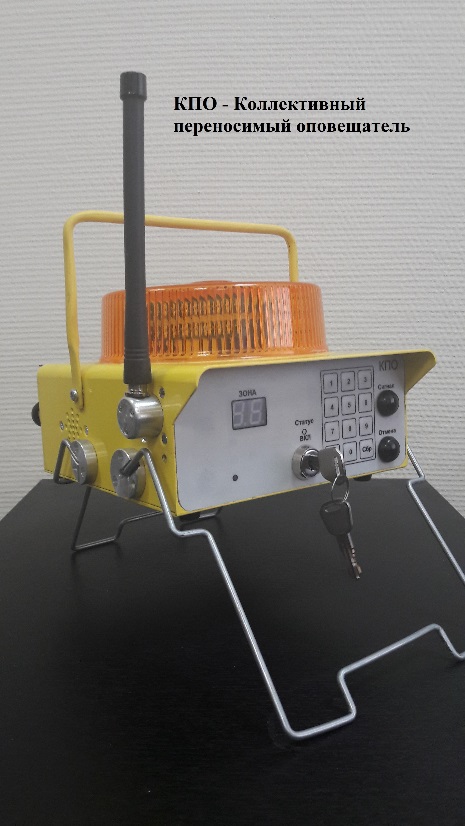 - прием навигационных сигналов из сети Глонасс/GPS;- трансляцию сигналов контроля и оповещения на индивидуальные носимые оповещатели;- воспроизведение акустических контрольных сигналов и сигналов оповещения;- воспроизведение оптических сигналов контроля и оповещения;- передачу контрольного радиосигнала на СРО-160 (квитанции).